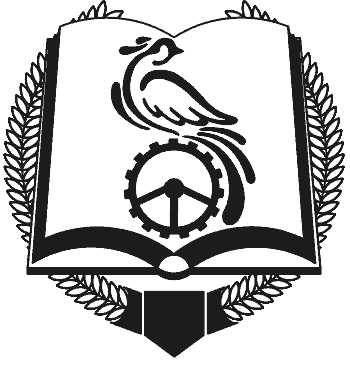 ДНЕВНИК-ОТЧЁТо прохождении производственной практикиОбучающегося_____________________________________(фамилия, имя, отчество)группы____________________________________________2024 годЗАДАНИЕ НА ПРОХОЖДЕНИЕ ПРОИЗВОДСТВЕННОЙ ПРАКТИКИОбучающегося ________________________курса ______группы________________ по профессии 43.01.02. ПарикмахерМесто прохождения практики___________________________________________________________________________________________________________Время прохождения практики с «____»________________20___г.                                                  по «____»________________20___г.Руководитель  практики от предприятия: __________________________________________________________(фамилия, имя, отчество, должность)Руководитель предприятия:__________________________________________________________(фамилия, имя, отчество)Подпись____________МП Ознакомление со структурными особенностями предприятия и рабочим местом. Прохождение вводного инструктажа по ТБ.Выполнение задач, подавленных перед практикантом:Задача 1. Выполнять подготовительные работы по обслуживанию клиентов.Задача 2. Выполнять окрашивание волос с использованием современных технологий.Задача 3. Проводить консультации по подбору профессиональных средств для домашнего использования.Задача 4. Выполнять заключительные работы по обслуживанию клиентов.Заполнение дневника - отчета по практике.Представление результатов практики.                                     Программа производственной практики                   Содержание обучения по производственной практике         Отзыв руководителя от предприятия о практике обучающегося
_______________________________________ проходил___  производственную практику на предприятии_________________________________________________________________________________________________________________________________________________________________________________________   с «____»________________20___г.  по «____»_______________20___г.За  время прохождения практики                                                                                .________________________________________________________________________________________________________________________________________________________________________________________________________________________________________________________________________________________________________________________________________________________________________________________________________________________________________________________________________________________________________________________________________________________________________________________________________________________________________________________________________________________________________________________________________________________________________________________________________________________________________________________________________________________________________________________________________________________________________________________________________________________________________________________________________________________________________________________________________________________________________________________________________________________________________________________________________________________________Результат производственной практики _______________________________                                                               (ОЦЕНКА)Подпись руководителя практики от предприятия________________«____»_______________20___г.МП
АТТЕСТАЦИОННЫЙ ЛИСТ ПО ПРОИЗВОДСТВЕННОЙ ПРАКТИКЕФИО обучающегося _______________________________________________________    № группы ___, курс________ , специальность/профессия _______________________                                                                                                                                                                                                                                                                         Название  ПМ. 03_Выполнение окрашиванияволос.____________________________ Место проведения практики _______________________________________________ Срок проведения практики с «___» _______20__г. по «___»________20__г. Оценка результата освоения профессиональных компетенцийКачество выполнения работ в соответствии с технологией и (или) требованиями организации, в которой проходила практика:Все работы выполнены в полном (не полном) объеме, в соответствии с программой практики. Деятельность обучающегося во время практики заслуживает оценки _____________  Руководитель практики ______________ ____________________________                                                  подпись                      Ф.И.О.«_____» _______________ 20___ г.МП№п/пДата проведенияинструктажа по ТБДопуск к работеПодпись инструктируемогоФ.И.О.должностьинструктирующегоНаименование разделов профессионального модуля (ПП), (МДК) и тем учебной практикиНаименование разделов профессионального модуля (ПП), (МДК) и тем учебной практикиНаименование формируемых компетенций и выполняемых работ.Наименование формируемых компетенций и выполняемых работ.Наименование формируемых компетенций и выполняемых работ.Наименование формируемых компетенций и выполняемых работ.Наименование формируемых компетенций и выполняемых работ.Объем часов( с указанием их распределения по семестрам)Объем часов( с указанием их распределения по семестрам)Объем часов( с указанием их распределения по семестрам)1122222333 ПП.03 Выполнение окрашивания волос. ПП.03 Выполнение окрашивания волос. ПП.03 Выполнение окрашивания волос. ПП.03 Выполнение окрашивания волос. ПП.03 Выполнение окрашивания волос. ПП.03 Выполнение окрашивания волос. ПП.03 Выполнение окрашивания волос. ПП.03 Выполнение окрашивания волос. ПП.03 Выполнение окрашивания волос.Выполнение подготовительных работ по обслуживанию клиентов.Выполнение подготовительных работ по обслуживанию клиентов.Выполнение подготовительных работ по обслуживанию клиентов. Знакомство с предприятием. Инструктаж по технике безопасности.  Организация рабочего места: подготовка белья, инструментов, препаратов, принадлежностей для окраски волос. Соблюдение техники безопасности труда и санитарно-гигиенических норм при обслуживании клиента. Диагностика состояния волос: проба на чувствительность, кожи и волос. Выбор красителя,  окислителя, приготовление состава.  Знакомство с предприятием. Инструктаж по технике безопасности.  Организация рабочего места: подготовка белья, инструментов, препаратов, принадлежностей для окраски волос. Соблюдение техники безопасности труда и санитарно-гигиенических норм при обслуживании клиента. Диагностика состояния волос: проба на чувствительность, кожи и волос. Выбор красителя,  окислителя, приготовление состава.  Знакомство с предприятием. Инструктаж по технике безопасности.  Организация рабочего места: подготовка белья, инструментов, препаратов, принадлежностей для окраски волос. Соблюдение техники безопасности труда и санитарно-гигиенических норм при обслуживании клиента. Диагностика состояния волос: проба на чувствительность, кожи и волос. Выбор красителя,  окислителя, приготовление состава.  Знакомство с предприятием. Инструктаж по технике безопасности.  Организация рабочего места: подготовка белья, инструментов, препаратов, принадлежностей для окраски волос. Соблюдение техники безопасности труда и санитарно-гигиенических норм при обслуживании клиента. Диагностика состояния волос: проба на чувствительность, кожи и волос. Выбор красителя,  окислителя, приготовление состава. 181818Выполнение окрашивания волос. Выполнение окрашивания волос. Выполнение окрашивания волос. Выполнение различных видов окрашивания волос: - Выполнение обесцвечивания волос.- Выполнение мелирования волос при помощи шапочки. - Выполнение мелирования волос при помощи фольги. - Выполнение колорирования волос.- Выполнение колорирования волос методом «Контур».- Выполнение колорирования волос методом «Омбре».- Выполнение тонирования волос красителями III группы. - Выполнение устранения не желательных оттенков тонирующими красителями.- Выполнение окрашивания седых волос красителями II группы. - Выполнение окраски волос методом «Балаяж». - Выполнение окраски волос методом «Пальмочки». - Выполнение окраски волос методом «экранирования».  - Выполнение окраски волос методом «Шатуш».- Выполнение окраски волос хной. - Выполнение окраски волос хной и басмой. - Выполнение профилактического ухода за волосами. Использование масок, современных средств для ухода за волосами.- Выполнение художественного окрашивания волос.Выполнение различных видов окрашивания волос: - Выполнение обесцвечивания волос.- Выполнение мелирования волос при помощи шапочки. - Выполнение мелирования волос при помощи фольги. - Выполнение колорирования волос.- Выполнение колорирования волос методом «Контур».- Выполнение колорирования волос методом «Омбре».- Выполнение тонирования волос красителями III группы. - Выполнение устранения не желательных оттенков тонирующими красителями.- Выполнение окрашивания седых волос красителями II группы. - Выполнение окраски волос методом «Балаяж». - Выполнение окраски волос методом «Пальмочки». - Выполнение окраски волос методом «экранирования».  - Выполнение окраски волос методом «Шатуш».- Выполнение окраски волос хной. - Выполнение окраски волос хной и басмой. - Выполнение профилактического ухода за волосами. Использование масок, современных средств для ухода за волосами.- Выполнение художественного окрашивания волос.Выполнение различных видов окрашивания волос: - Выполнение обесцвечивания волос.- Выполнение мелирования волос при помощи шапочки. - Выполнение мелирования волос при помощи фольги. - Выполнение колорирования волос.- Выполнение колорирования волос методом «Контур».- Выполнение колорирования волос методом «Омбре».- Выполнение тонирования волос красителями III группы. - Выполнение устранения не желательных оттенков тонирующими красителями.- Выполнение окрашивания седых волос красителями II группы. - Выполнение окраски волос методом «Балаяж». - Выполнение окраски волос методом «Пальмочки». - Выполнение окраски волос методом «экранирования».  - Выполнение окраски волос методом «Шатуш».- Выполнение окраски волос хной. - Выполнение окраски волос хной и басмой. - Выполнение профилактического ухода за волосами. Использование масок, современных средств для ухода за волосами.- Выполнение художественного окрашивания волос.Выполнение различных видов окрашивания волос: - Выполнение обесцвечивания волос.- Выполнение мелирования волос при помощи шапочки. - Выполнение мелирования волос при помощи фольги. - Выполнение колорирования волос.- Выполнение колорирования волос методом «Контур».- Выполнение колорирования волос методом «Омбре».- Выполнение тонирования волос красителями III группы. - Выполнение устранения не желательных оттенков тонирующими красителями.- Выполнение окрашивания седых волос красителями II группы. - Выполнение окраски волос методом «Балаяж». - Выполнение окраски волос методом «Пальмочки». - Выполнение окраски волос методом «экранирования».  - Выполнение окраски волос методом «Шатуш».- Выполнение окраски волос хной. - Выполнение окраски волос хной и басмой. - Выполнение профилактического ухода за волосами. Использование масок, современных средств для ухода за волосами.- Выполнение художественного окрашивания волос.180180180Выполнение заключительных работ по обслуживанию клиентовВыполнение заключительных работ по обслуживанию клиентовВыполнение заключительных работ по обслуживанию клиентовЗаключительные работы по обслуживанию клиентов.Выполнение мытья головы, нанесение нейтрализующих составов. Нанесение стабилизаторов цвета.Сушка волос. Контроль качества окраски волос.Снятие парикмахерского белья. Заполнение карточки клиента: перечень выполненных работ и расход материалов. Обработка инструментов. Уборка рабочего места.Заключительные работы по обслуживанию клиентов.Выполнение мытья головы, нанесение нейтрализующих составов. Нанесение стабилизаторов цвета.Сушка волос. Контроль качества окраски волос.Снятие парикмахерского белья. Заполнение карточки клиента: перечень выполненных работ и расход материалов. Обработка инструментов. Уборка рабочего места.Заключительные работы по обслуживанию клиентов.Выполнение мытья головы, нанесение нейтрализующих составов. Нанесение стабилизаторов цвета.Сушка волос. Контроль качества окраски волос.Снятие парикмахерского белья. Заполнение карточки клиента: перечень выполненных работ и расход материалов. Обработка инструментов. Уборка рабочего места.Заключительные работы по обслуживанию клиентов.Выполнение мытья головы, нанесение нейтрализующих составов. Нанесение стабилизаторов цвета.Сушка волос. Контроль качества окраски волос.Снятие парикмахерского белья. Заполнение карточки клиента: перечень выполненных работ и расход материалов. Обработка инструментов. Уборка рабочего места.484848Дифференцированный зачетДифференцированный зачетДифференцированный зачет666ВСЕГОВСЕГОВСЕГОВСЕГО252252252Число, месяцЧисло, месяцЧисло, месяцОценкаПодпись руководителя практики от предприятия.Замечания/рекомендацииЗамечания/рекомендации1.1.1.2.3.4.4.1.1.1.2.3.4.4.Код профессиональной компетенции/№ п/пНаименование результата обучения (профессиональные компетенции)Оценка об освоении (освоил/не освоил)ПК03.(не) освоилПК 3.1Выполнять подготовительные работы по обслуживанию клиентов.ПК 3.2. Выполнять окрашивание  волос различными способами.ПК 3.3. Выполнять заключительные работы по обслуживанию клиентов.